Зиганшина Зульфира Рашидовна, воспитатель, преподаватель английского языкаГ. Нижнекамск Республика ТатарстанЗанятие по познавательному развитию с использованием интерактивной доски «Страна волшебная – Здоровье!» для детей 4-5 лет.В данном занятии использованы следующие элементы интерактивности:№1. «Множественное клонирование» - передвижение объектов-рисунков к соответствующему объекту-рисунку.№2. «Открой и узнаешь» - ответ на вопрос спрятан за прямоугольником на экране. №3. «Затемнение экрана» - решение или ответ спрятаны с помощью эффекта затемнения экрана.№4. «Ластик» - правильные ответы, закрашенные под цвет фона страницы, стираются ластиком.   Цели и задачи занятия:      • образовательная: дать детям общее представление о здоровье как ценности, о которой необходимо постоянно заботиться.       • развивающая: развивать воображение и умение отображать свой замысел.      • воспитательная: воспитывать желание заботиться о своём здоровье.Методические приёмы: беседа, игровой момент, вопросы к детям, использование интерактивной доски, оздоровительная минутка.Словарная работа: уточнить и закрепить слова: здоровье, здоровяк, редко болеющий. Предварительная работа: привитие детям гигиенических навыков, беседа с детьми о пользе зарядки, чтение художественной и познавательной литературы по теме, рассматривание иллюстраций, просмотр видеофильмов.Возраст учащихся: дети среднего дошкольного возраста (4-5 лет).Место урока в учебном плане: познавательное занятиеОборудование: Книги, проектор, компьютер и интерактивная доска, презентация-проект для Panaboard «Страна волшебная -Здоровье».Ход  занятияОрганизационный момент. Сообщение темы и постановка целей занятия.Демонстрируется страница 1.Тема занятия:«Страна волшебная – Здоровье!» 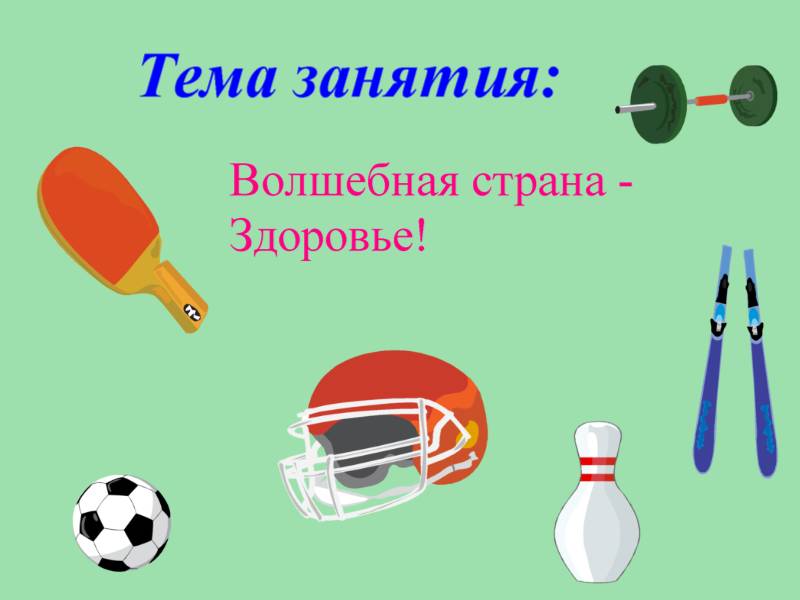 Воспитатель сообщает тему и содержание материала, который будет рассмотрен на занятии.Воспитатель: Ребята! Сегодня я хотела с вами поговорить на очень важную тему – о здоровье. Как вы думаете. Что такое здоровье? (суждения детей).Демонстрируется страница 2.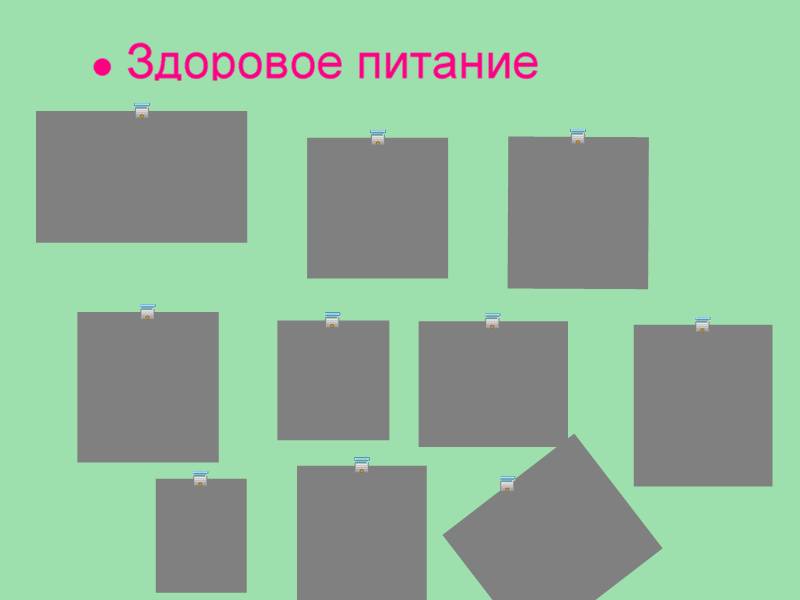 Воспитатель: Ребята, что вы понимаете под выражением «Здоровое питание»?Дети: кушать чистые фрукты и овощи, мясо, рыбу, молочные продукты.Воспитатель: Правильно! Давайте посмотрим, правы вы были или нет. (Ответы показывать поочерёдно открывая квадратики)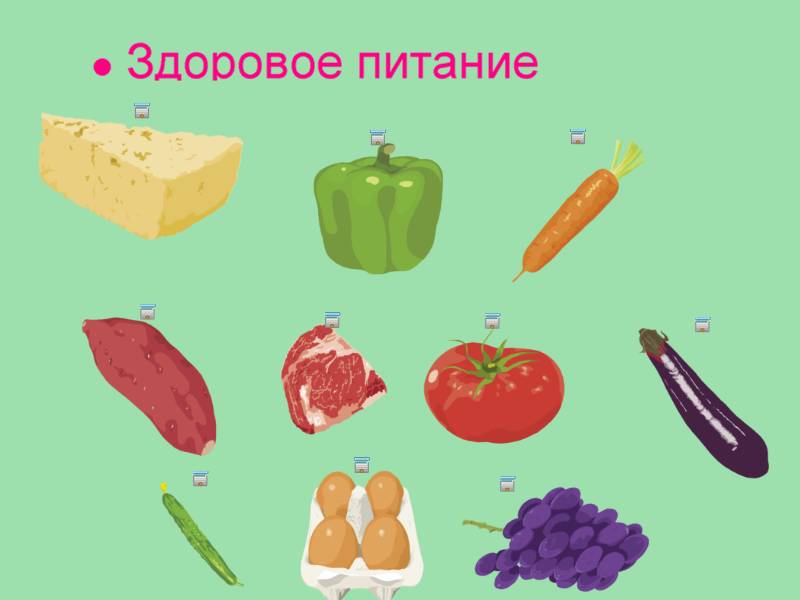 Воспитатель: Что же такое здоровье? Это не только правильное питание, но и здоровый сон, занятия спортом, соблюдение личной гигиены.Демонстрируется страница 3, 4, 5.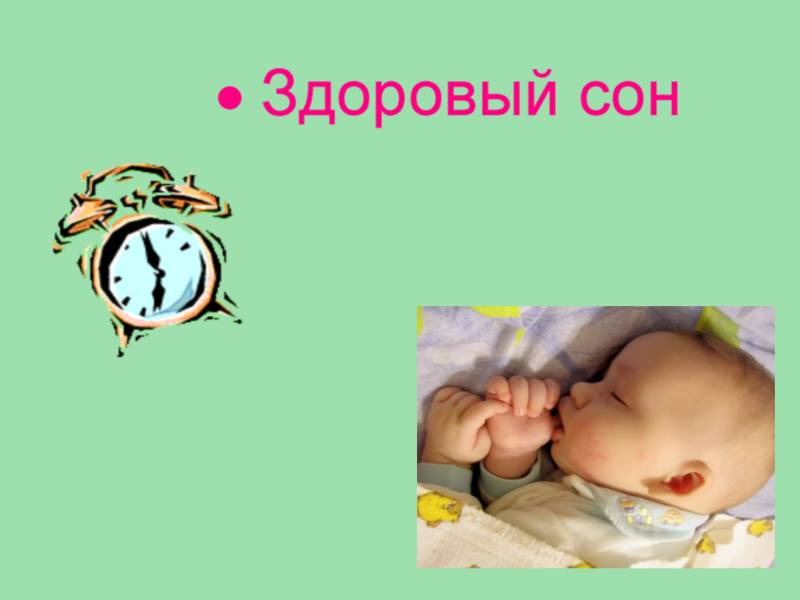 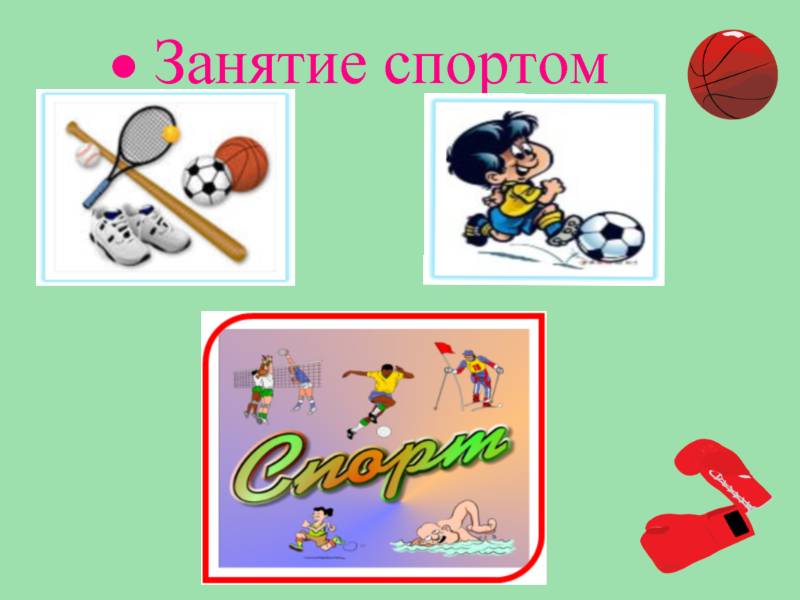 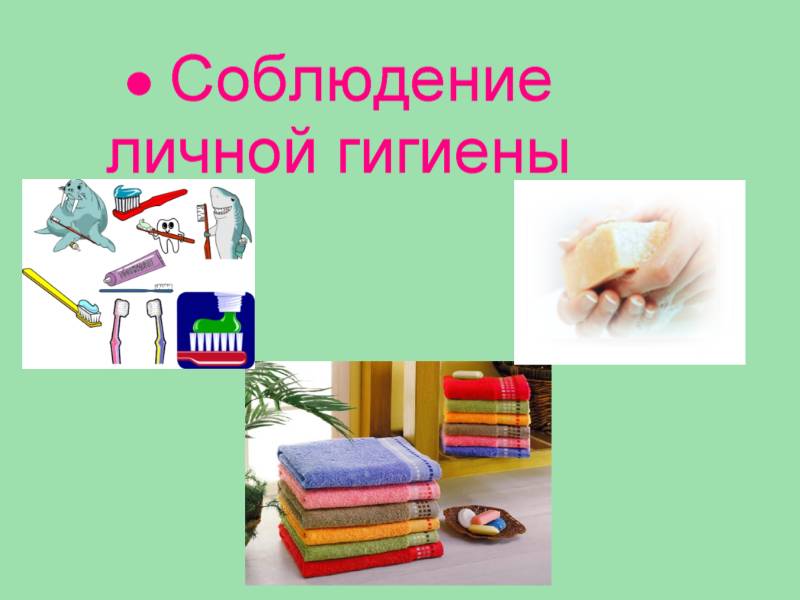 Воспитатель: Вот сегодня на занятии мне и помогут два новых моих друга поведать вам о волшебной стране – здоровье. Они пришли к нам из чудесной страны сказок. Это гномы. Как вы думаете, как их зовут?Демонстрируется страница 6. 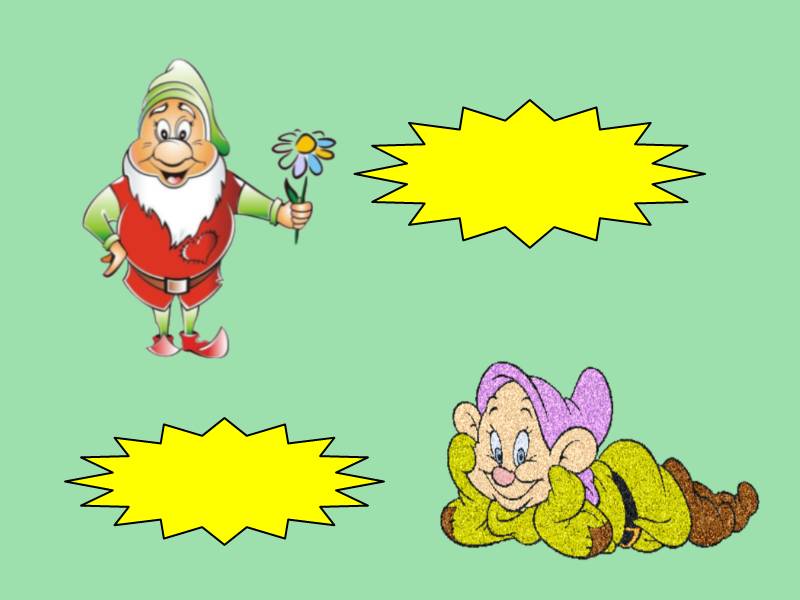 Воспитатель: Правильно одного зовут Здоровяк, а другого Растяпа. 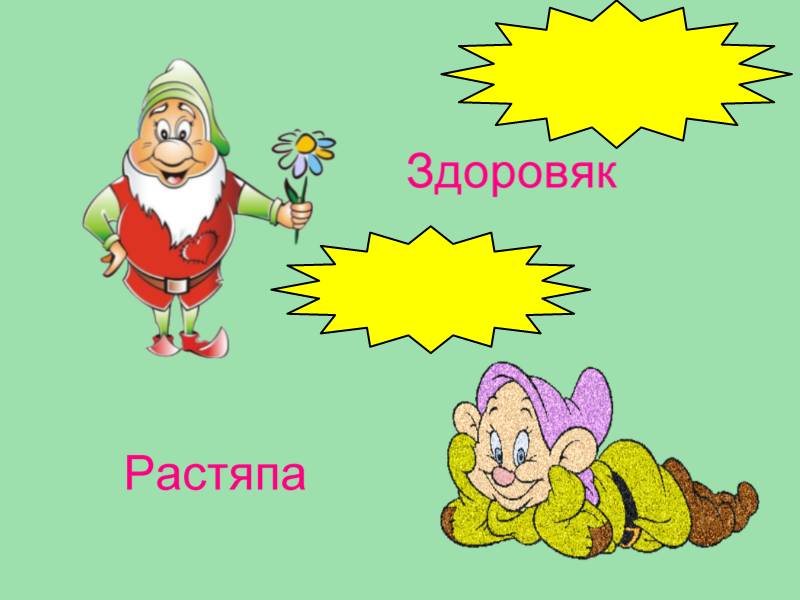 Воспитатель: Ребята, а почему вы так решили? Кто поделится своим мнением?Демонстрируется страница 7.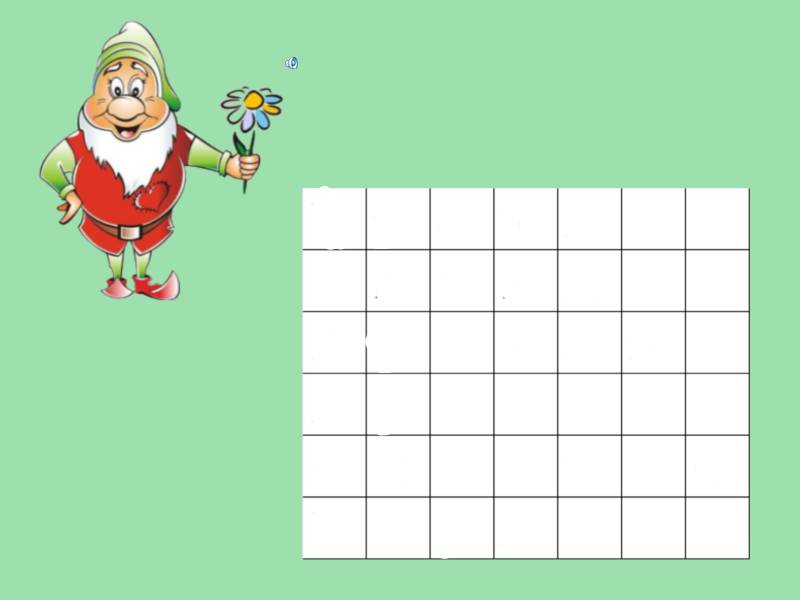 Воспитатель: Давайте посмотрим какие бывают Здоровячки. (Поочерёдно   стираем ластиком слова).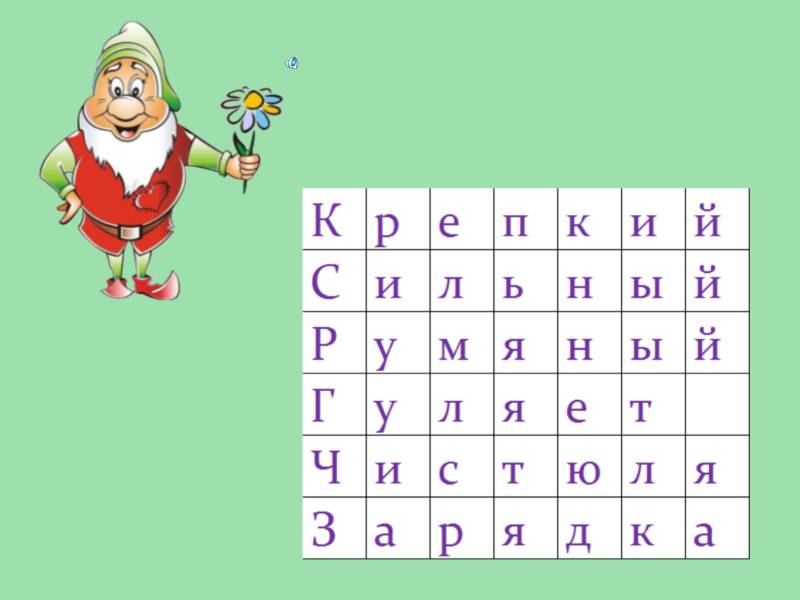 Воспитатель: теперь обратим внимание на Растяпу.Демонстрируется страница 8.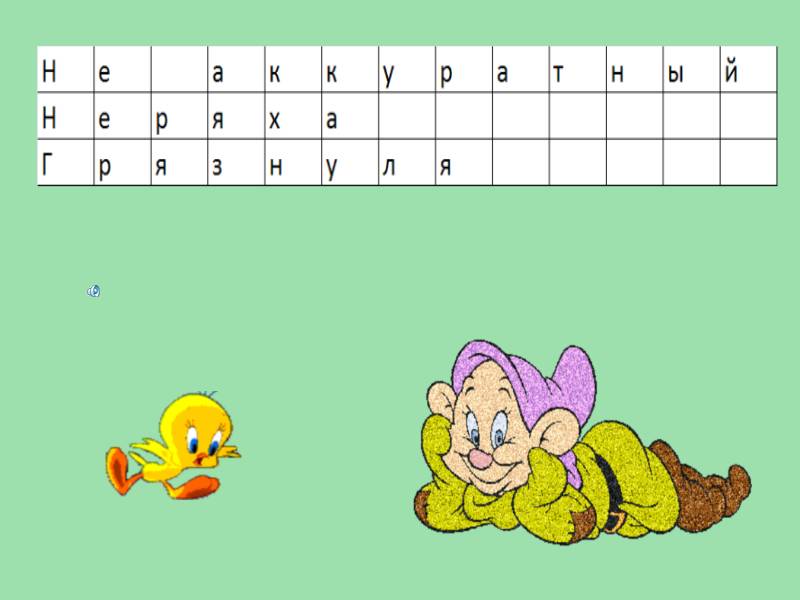 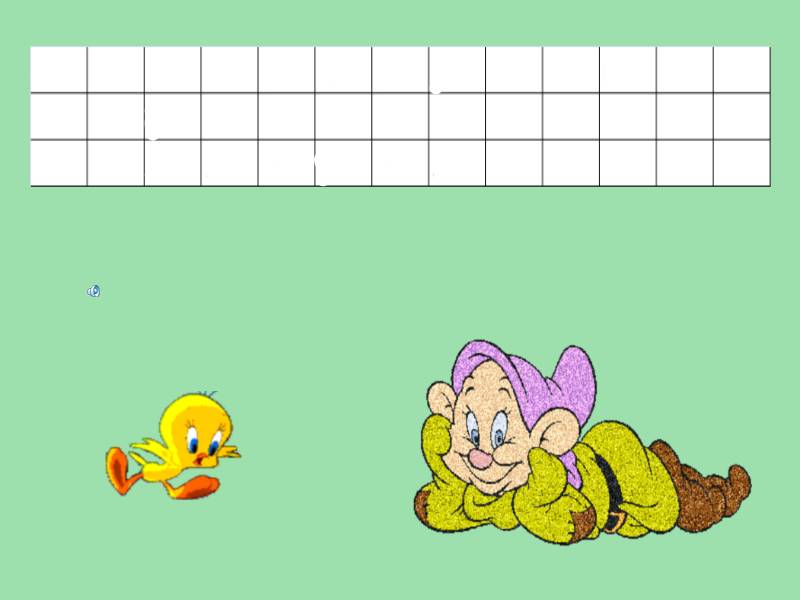 Воспитатель: Да, я согласна с вами крепких, редко болеющих детей называют здоровячками. Посмотрите какой цвет лица у нашего Здоровяка. У него румяные щёки, крепкая стройная фигура, я думаю, что он занимается спортом, много гуляет на свежем воздухе, он соблюдает правила поведения на улице, не ест не мытые фрукты и овощи, не забывает делать зарядку. И он конечно знает, что полезно. А что вредно для здоровья.    А Растяпа делает всё  наоборот.Демонстрируется страница 9. 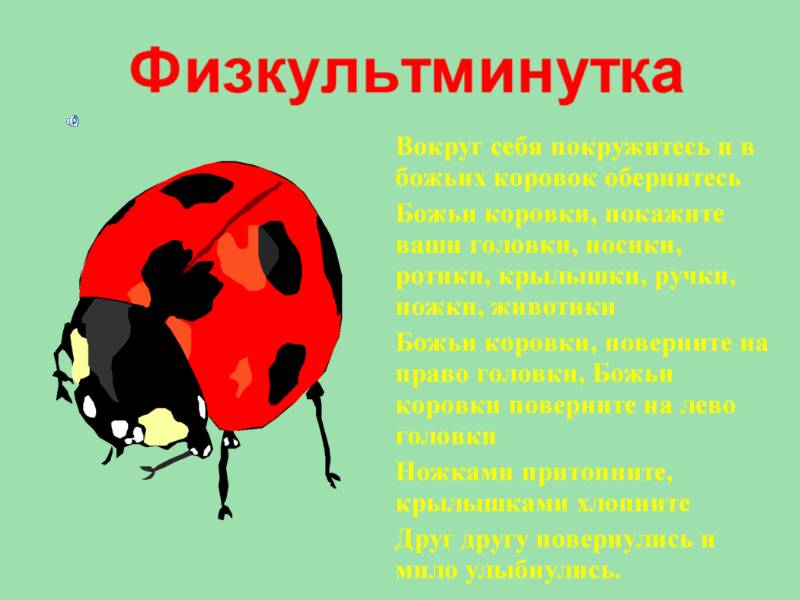 Давайте с вами поможем  ему стать таким как Здоровяк. Итак, начинаем помогать Растяпе, но прежде всего мы должны сами показать ему пример. Я правильно говорю? Предлагаю провести оздоровительную минутку. Демонстрируется страница 10. 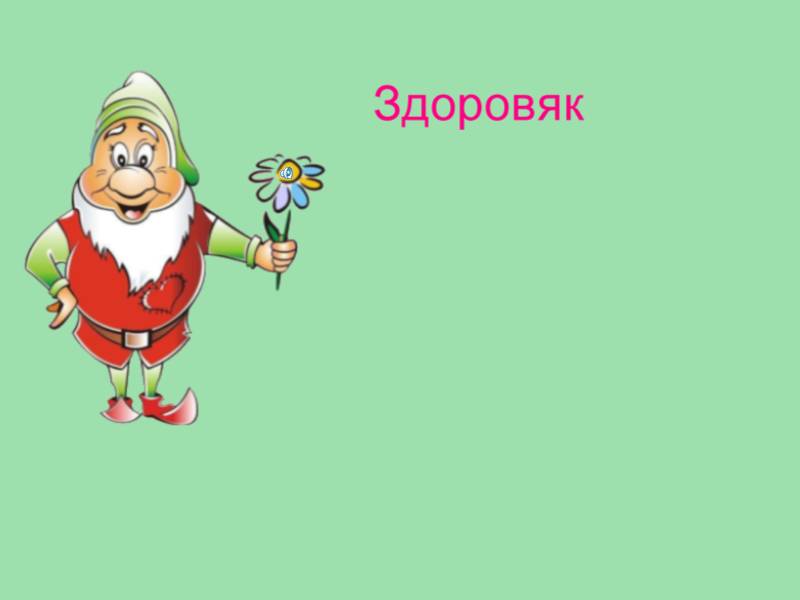 Воспитатель: Если  человек болен ему нездоровится, то он выглядит как Растяпа.  Что должен сделать Растяпа, чтобы быть сильным, красивым, умным, здоровым? Демонстрируется страница 11.  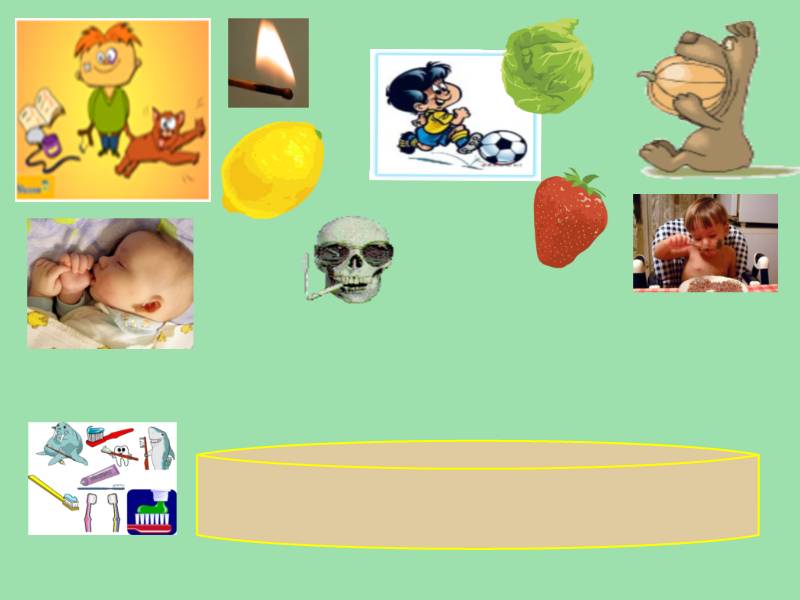 Воспитатель: Ребята помогите Растяпе стать Здоровичком! Соберите  в тарелочку полезное.                                           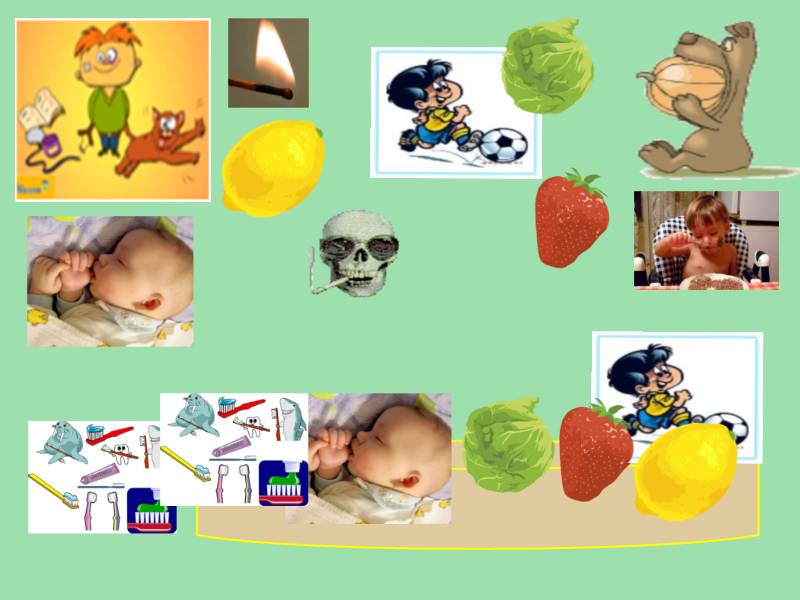 Воспитатель: теперь гном и мы, знаем, что здоровье это ум и сила. Что здоровье – это волшебная страна, это красота, это то, что нужно беречь, это самое большое богатство каждого человека. Здоровье это когда ты весел, когда у тебя все получается, когда у тебя нет температуры и ты можешь ходить в садик, гулять на свежем воздухе, кататься с горки, когда у тебя ничего не болит. Здоровье нужно всем – и детям, и взрослым, и даже животным. Вы со мной согласны? Я думаю, что мы с вами помогли Растяпе  и не хотелось бы, чтобы у него оставалось такое не красивое имя.  Давайте с вами придумаем ему новое имя и подправим внешний вид. Демонстрируется страница 12.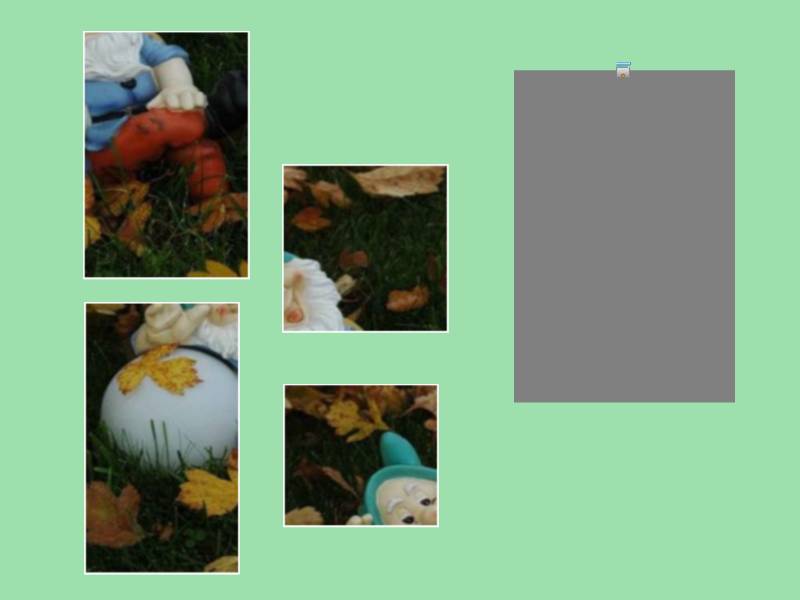 Воспитатель: вам нужно собрать пазл, где изображен  новый гном.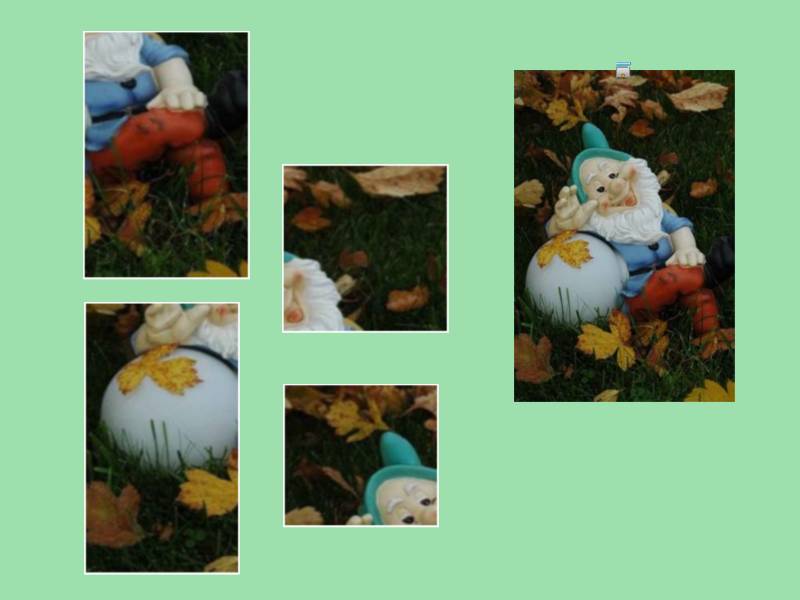 Воспитатель: вот мы и придумали опрятного, здорового гнома.Демонстрируется страница 13.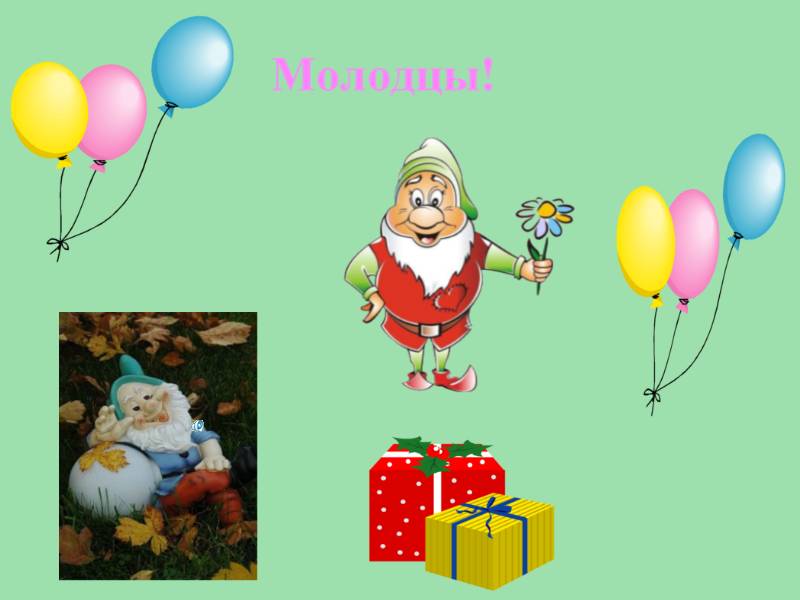 Воспитатель: Здоровяк нам очень благодарен за нового друга и надеется, что мы с вами никогда не будем Растяпами!